Indian Horse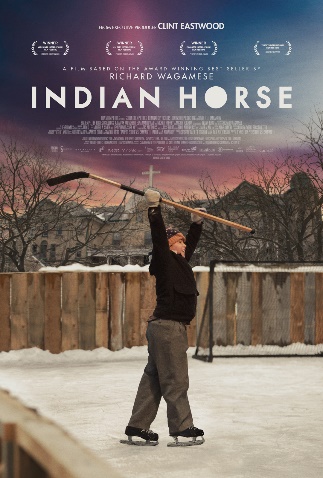 Comprehension Questions to Discuss for chapter 1-4 Answer the questions in point form What was the effect of the residential school experience on Saul’s parents?  Be sure to discuss the difference between his mother and father.Who are Saul's siblings and what happened to them? What evidence is there of racism when the family moves to the town?  What struggles do they encounter?  Is there any evidence of hope?Comprehension Questions for Chapter 5-9Why does the family move to God’s Lake?What does Saul discover from his vision at God's Lake? Analyse the culture clash between the generations; the traditional and those influenced by the Zhaunagush. Compare Grandma’s ideas and Saul’s mother’s. What do they argue about? Why do his parents abandon grandma and Saul? This is a complex answer. Discuss. Why did Grandma make the decision to leave?Choose three words from the book to put in your logophile. Follow the directions exactly  